浙江农林大学寝室家具招 标 文 件（线上电子招投标）项目名称：寝室家具项目编号：QSZB-Z(H)-B23062(GK)采 购 人：浙江农林大学采购代理机构：浙江求是招标代理有限公司采购计划文号：[2023]17697号、[2023]17698号、[2023]17699号目    录第一章  投标邀请第二章  采购需求第三章  投标人须知第四章  评标方法及评标标准第五章  拟签订的合同文本第六章  投标文件格式第一章  投标邀请项目概况 寝室家具 招标项目的潜在投标人应在 政府采购云平台（https://www.zcygov.cn）获取（下载）招标文件，并于2023年4月28日13:00:00（北京时间）前递交（上传）投标文件。一、项目基本情况1.项目编号：QSZB-Z(H)-B23062(GK)2.项目名称：寝室家具3.预算金额（元）：135000004.最高限价（元）：135000005.合同履约期限：合同签订后，于2023年7月15日前完成生产并散味，接到采购人通知后20日内完成安装6.本项目接受联合体投标。7.采购需求：二、申请人的资格要求：1.满足《中华人民共和国政府采购法》第二十二条规定，未被“信用中国”（www.creditchina.gov.cn）、中国政府采购网（www.ccgp.gov.cn）列入失信被执行人、重大税收违法案件当事人名单、政府采购严重违法失信行为记录名单。2.落实政府采购政策需满足的资格要求：无3.本项目的特定资格要求：无三、获取招标文件1.时间：2023年4月7日至2023年4月28日，上午00:00至12:00，下午12:00至23:59（北京时间，线上获取法定节假日均可，线下获取文件法定节假日除外）2.地点（网址）：政府采购云平台（https://www.zcygov.cn）3.方式：供应商登录政采云平台https://www.zcygov.cn/在线申请获取采购文件（进入“项目采购”应用，在获取采购文件菜单中选择项目，申请获取采购文件）。4.售价（元）：0四、提交（上传）投标文件截止时间、开标时间和地点提交投标文件截止时间：2023年4月28日13:00:00（北京时间）投标地点（网址）：政府采购云平台（https://www.zcygov.cn）开标时间：2023年4月28日13:00:00（北京时间）开标地点（网址）：政府采购云平台（https://www.zcygov.cn）/杭州市临安区武肃街666号浙江农林大学东湖校区学生活动中心104-2-1五、公告期限自本公告发布之日起5个工作日。六、其他补充事宜1.《浙江省财政厅关于进一步发挥政府采购政策功能全力推动经济稳进提质的通知》 （浙财采监（2022）3号）、《浙江省财政厅关于进一步促进政府采购公平竞争打造最优营商环境的通知》（浙财采监（2021）22号）已分别于2022年1月29日和2022年2月1日开始实施，此前有关规定与上述文件内容不一致的，按上述文件要求执行。2.根据《浙江省财政厅关于进一步促进政府采购公平竞争打造最优营商环境的通知》（浙财采监（2021）22号）文件关于“健全行政裁决机制”要求，鼓励供应商在线提起询问，路径为：政采云-项目采购-询问质疑投诉-询问列表:鼓励供应商在线提起质疑，路径为：政采云-项目采购-询问质疑投诉-质疑列表。质疑供应商对在线质疑答复不满意的，可在线提起投诉，路径为：浙江政府服务网-政府采购投诉处理-在线办理。3.供应商认为采购文件使自己的权益受到损害的，可以自获取采购文件之日或者采购公告期限届满之日（公告期限届满后获取采购文件的，以公告期限届满之日为准）起7个工作日内，对采购文件需求的以书面形式向采购人提出质疑，对其他内容的以书面形式向采购人和采购代理机构提出质疑。质疑供应商对采购人、采购代理机构的答复不满意或者采购人、采购代理机构未在规定的时间内作出答复的，可以在答复期满后十五个工作日内向同级政府采购监督管理部门投诉。质疑函范本、投诉书范本请到浙江政府采购网下载专区下载。4.其他事项：（1）需要落实的政府采购政策：包括节约资源、保护环境、支持科技创新、促进中小企业发展等。详见招标文件的第三章-采购项目需要落实的政府采购政策。▲（2）单位负责人为同一人或者存在直接控股、管理关系的不同供应商，不得参加同一合同项下的政府采购活动；为采购项目提供整体设计、规范编制或者项目管理、监理、检测等服务后不得再参加该采购项目的其他采购活动。七、对本次招标提出询问、质疑、投诉请按以下方式联系1.采购人信息名称：浙江农林大学地址：杭州市临安区武肃街666号传真：/项目联系人（询问）：路老师项目联系方式（询问）：0571-63730926质疑联系人：王老师质疑联系方式：0571-637408972.采购代理机构信息名称：浙江求是招标代理有限公司地址：杭州市西湖区玉古路173号中田大厦21楼传真：/项目联系人（询问）：陈应俭、俞炳项目联系方式（询问）：0571-87670302质疑联系人：沈欣颐质疑联系方式：0571-81110356质疑邮箱：jdkh@qszb.net3.同级政府采购监督管理部门名称：浙江省政府采购行政裁决服务中心（杭州）地址：杭州市上城区四季青街道新业路市民之家G03办公室传真：/联系人：朱女士、王女士监督投诉电话：0571-85252453政策咨询：何一平、冯华，0571-87058424、87055741若对项目采购电子交易系统操作有疑问，可登录政采云 （https://www.zcygov.cn/），点击右侧咨询小采，获取采小蜜智能服务管家帮助，或拨打政采云服务热线400-881-7190获取热线服务帮助。CA问题联系电话（人工）：汇信CA400-888-4636；天谷CA400-087-8198。第二章  采购需求一、为落实政府采购政策需满足的要求二、采购资金的支付方式、时间、条件三、服务要求（技术要求里另有注明的以技术要求为准）四、技术要求1.需执行的国家相关标准、行业标准、地方标准或者其他标准、规范：如技术要求中未注明需执行的国家相关标准、行业标准、地方标准或者其他标准、规范的，执行最新标准、规范。2.需实现的功能或者目标：满足寝室家具的使用需求。3.需满足的质量、安全、技术规格、物理特性等要求：4.样品要求4.1 投标人须递交以下样品：（1）单人位公寓床一组；（2）中走梯一组（3）单人组合桌一组；（4）储物柜一组；（5）书椅一把。（6）配件小样（包含床立柱1根（长度300㎜）、床长横梁1根（长度300mm）、前护栏1块（长度600mm，展示护栏横截面）、床铺板1块、防潮底座扁圆铝管1根（长度300mm）、三节导轨１付、多层板1块（300*300mm））。▲4.2 样品上不得带有任何与投标单位有关的产品标识，否则按废标处理。▲4.3 未提供样品或提供样品种类数量不全的，投标无效。4.4 样品递交截止时间：与提交（上传）投标文件截止时间一致，逾期送达将予以拒收。4.5 样品递交地点：杭州市临安区武肃街666号浙江农林大学东湖校区学生公寓B12。4.6 中标人的样品将被封存作为货物验收的实物质量验收标准，其他供应商的样品在中标结果公示七个工作日后自行撤回，逾期未撤回采购人有权自行处置。评标委员会评审样品分时可能对样品进行破坏性试验，如样品遭到破坏导致的损失由投标人自行承担，投标时请充分考虑当中风险。第三章  投标人须知投标人须知前附表一、总  则投标人应仔细阅读招标文件的所有内容，按照招标文件的要求提交投标文件，并对所提供的全部资料的真实性承担法律责任。（一）适用范围本招标文件适用于浙江农林大学寝室家具的招标、评标、定标、验收、合同履约、付款等（法律、法规另有规定的，从其规定）。（二）定义1.“采购人”系指浙江农林大学；2.“采购代理机构”系指组织本次招标的浙江求是招标代理有限公司；3.“投标人”系指响应招标、参加投标竞争的法人、其他组织或者自然人；4.“书面形式”包括合同书、信件和数据电文(包括电报、电传、传真、电子数据交换和电子邮件)等可以有形地表现所载内容的形式。5.“电子加密投标文件”系指通过政采云电子交易客户端（政采云投标客户端）完成投标文件编制后生成并加密的数据电文形式的投标文件（文件扩展名为.jmbs），“备份投标文件”系指与“电子加密投标文件”同时生成的数据电文形式的电子文件（文件扩展名为.bfbs）；“电子签名”系指数据电文中以电子形式所含、所附用于识别签名人身份并表明签名人认可其中内容的数据；“公章”系指单位法定名称章。因特殊原因需要使用冠以法定名称的业务专用章的，投标时须提供《业务专用章使用说明函》（附件1）。招标文件对投标文件签署、盖章的要求适用于电子签名。6.“▲”系指实质性要求条款，投标人应当做出实质性响应。（三）招标方式本次招标采用公开招标（线上电子招投标）方式进行。（四）投标费用1.不论投标结果如何，投标人均应自行承担所有与投标有关的全部费用；2.中标人在中标通知书发出之日起七个工作日内，向采购代理机构交纳代理服务费；3.中标人逾期支付代理服务费，须承担代理服务费每日百分之三的违约金，逾期十日未支付的，采购代理机构有权向杭州仲裁委员会对中标人提起仲裁，仲裁费用（包括仲裁受理费和仲裁处理费）均由中标人承担。4.收费标准：代理服务费不足3000元的按3000元计。5.投标保证金（元）：无。（五）投标委托▲1.投标人授权代表必须为投标人本单位在职职工，并提供2022年12月（含）以后任意一月社保缴纳证明（授权代表为法定代表人可不提供）。2.如投标人代表不是法定代表人，须提供法定代表人授权委托书（格式详见招标文件第六章）。（六）联合体投标本项目接受联合体投标。两个以上的自然人、法人或者其他组织可以组成一个联合体，以一个供应商的身份共同参加政府采购。以联合体形式进行政府采购的，参加联合体的供应商均应当具备《中华人民共和国政府采购法》第二十二条规定的条件，并应当向采购人提交联合协议，载明联合体各方承担的工作和义务。联合体各方应当共同与采购人签订采购合同，就采购合同约定的事项对采购人承担连带责任。（七）转包与分包1.本项目不允许转包；2.投标人根据招标文件的规定和采购项目的实际情况，拟在中标后将中标项目的非主体、非关键性工作分包的，应当在投标文件中载明分包承担主体，分包承担主体应当具备相应资质条件且不得再次分包。3.可以分包履行的（非主体、非关键性的工作）具体内容、金额或者比例：家具的运输及安装。（八）质疑和投诉1.供应商认为采购文件、采购过程、中标或者成交结果使自己的权益受到损害的，可以在知道或者应知其权益受到损害之日起7个工作日内，以书面形式向采购人、采购代理机构提出质疑。质疑供应商对采购人、采购代理机构的答复不满意，或者采购人、采购代理机构未在规定时间内作出答复的，可以在答复期满后15个工作日内向本级财政部门提起投诉。2.投标人提出质疑应当提交质疑函和必要的证明材料，质疑函范本、投诉书范本请到浙江政府采购网下载专区下载。质疑函应当包括下列内容：（1）供应商的姓名或者名称、地址、邮编、联系人及联系电话；（2）质疑项目的名称、编号；（3）具体、明确的质疑事项和与质疑事项相关的请求；（4）事实依据；（5）必要的法律依据；（6）提出质疑的日期。投标人为自然人的，应当由本人签名；投标人为法人或者其他组织的，应当由法定代表人、主要负责人，或者其授权代表签名或者盖章，并加盖公章。3.提出质疑的供应商应当是参与本项目招标活动的投标人。投标人在法定质疑期内应一次性提出针对同一采购程序环节的质疑。4.根据《政府采购质疑和投诉办法》第三十七条的规定，投诉人在全国范围12个月内三次以上投诉查无实据的，由财政部门列入不良行为记录名单。投诉人有下列行为之一的，属于虚假、恶意投诉，由财政部门列入不良行为记录名单，禁止其1至3年内参加政府采购活动：（1）捏造事实；（2）提供虚假材料；（3）以非法手段取得证明材料。证据来源的合法性存在明显疑问，投诉人无法证明其取得方式合法的，视为以非法手段取得证明材料。（九）采购项目需要落实的政府采购政策1.本项目原则上采购本国生产的货物、工程和服务，不允许采购进口产品。除非采购人采购进口产品，已经在采购活动开始前向财政部门提出申请并获得财政部门审核同意，且在采购需求中明确规定可以采购进口产品（但如果因信息不对称等原因，仍有满足需求的国内产品要求参与采购竞争的，采购人、采购机构不会对其加以限制，仍将按照公平竞争原则实施采购）。2.支持绿色发展采购人拟采购的产品属于品目清单范围的，采购人及其委托的采购代理机构将依据国家确定的认证机构出具的、有效的节能产品、环境标志产品认证证书，对获得证书的产品实施政府优先采购或强制采购。投标人须按招标文件要求提供相关产品认证证书。▲采购人拟采购的产品属于政府强制采购的节能产品品目清单范围的，投标人未按招标文件要求提供国家确定的认证机构出具的、有效的节能产品认证证书的，投标无效。修缮、装修类项目采购建材的，采购人应将绿色建筑和绿色建材性能、指标等作为实质性条件纳入招标文件和合同。为助力打好污染防治攻坚战，推广使用绿色包装，政府采购货物、工程和服务项目中涉及商品包装和快递包装的，供应商提供产品及相关快递服务的具体包装要求要参考《商品包装政府采购需求标准（试行）》、《快递包装政府采购需求标准（试行）》。3.支持科技创新优先推荐专精特新中小企业、创新产品参加政府采购活动。对省级以上主管部门认定的首台套产品，自纳入《省推广应用指导目录》起三年内参加政府采购活动，视同已具备相应销售业绩，业绩分为满分。4.支持中小企业发展中小企业，是指在中华人民共和国境内依法设立，依据国务院批准的中小企业划分标准确定的中型企业、小型企业和微型企业，但与大企业的负责人为同一人，或者与大企业存在直接控股、管理关系的除外。符合中小企业划分标准的个体工商户，在政府采购活动中视同中小企业。在政府采购活动中，投标人提供的货物、工程或者服务符合下列情形的，享受中小企业扶持政策：在货物采购项目中，货物由中小企业制造，即货物由中小企业生产且使用该中小企业商号或者注册商标；在工程采购项目中，工程由中小企业承建，即工程施工单位为中小企业；在服务采购项目中，服务由中小企业承接，即提供服务的人员为中小企业依照《中华人民共和国劳动合同法》订立劳动合同的从业人员。在货物采购项目中，投标人提供的货物既有中小企业制造货物，也有大型企业制造货物的，不享受中小企业扶持政策。以联合体形式参加政府采购活动，联合体各方均为中小企业的，联合体视同中小企业。其中，联合体各方均为小微企业的，联合体视同小微企业。对于未预留份额专门面向中小企业的政府采购货物或服务项目，以及预留份额政府采购货物或服务项目中的非预留部分标项，对小型和微型企业的投标报价给予20%的扣除，用扣除后的价格参与评审。接受大中型企业与小微企业组成联合体或者允许大中型企业向一家或者多家小微企业分包的政府采购货物或服务项目，对于联合协议或者分包意向协议约定小微企业的合同份额占到合同总金额30%以上的，对联合体或者大中型企业的报价给予6%的扣除，用扣除后的价格参加评审。组成联合体或者接受分包的小微企业与联合体内其他企业、分包企业之间存在直接控股、管理关系的，不享受价格扣除优惠政策。符合《关于促进残疾人就业政府采购政策的通知》（财库〔2017〕141号）规定的条件并提供《残疾人福利性单位声明函》的残疾人福利性单位视同小型、微型企业；符合《关于政府采购支持监狱企业发展有关问题的通知》（财库[2014]68号）规定的监狱企业并提供由省级以上监狱管理局、戒毒管理局（含新疆生产建设兵团）出具的属于监狱企业证明文件的，视同为小型、微型企业。可享受中小企业扶持政策的投标人应按照招标文件格式要求提供《中小企业声明函》，投标人提供的《中小企业声明函》与实际情况不符的，不享受中小企业扶持政策。声明内容不实的，属于提供虚假材料谋取中标、成交的，依法承担法律责任。中小企业享受扶持政策获得政府采购合同的，小微企业不得将合同分包给大中型企业，中型企业不得将合同分包给大型企业。除财库《政府采购促进中小企业发展管理办法》（财库〔2020〕46号）、《关于促进残疾人就业政府采购政策的通知》（财库〔2017〕141号）、《关于政府采购支持监狱企业发展有关问题的通知》（财库[2014]68号）规定企业类型以外的供应商不享受中小企业扶持政策。二、招标文件（一）招标文件的构成本招标文件由以下部分组成：1.投标邀请2.采购需求3.投标人须知4.评标方法及评标标准5.拟签订的合同文本6.投标文件格式7.本项目招标文件的澄清、答复、修改、补充的内容（二）招标文件的澄清与修改1.采购人或者采购代理机构可以对已发出的招标文件进行必要的澄清或者修改，澄清或者修改会在原公告发布媒体上发布澄清公告，澄清或者修改的内容为招标文件的组成部分。澄清或者修改的内容可能影响投标文件编制的，采购人或者采购代理机构会在投标截止时间至少15日前，以书面形式通知所有获取招标文件的潜在投标人；不足15日的，采购人或者采购代理机构会顺延提交投标文件的截止时间。2.招标文件的修改将以书面形式通知所有获取招标文件的投标人，并对其具有约束力。投标人在收到上述通知后，应立即向采购代理机构回函确认。若无书面回函确认，视同投标人已收到招标文件修改的通知，并受其约束。三、投标文件编制要求（一）投标文件的组成投标文件（电子加密投标文件）由资格文件、商务和技术文件、报价文件三部分组成（格式详见招标文件第六章）。投标人应将投标文件各部分分别上传至政府采购云平台指定位置。投标文件组成：详见“第六章  投标文件格式”目录如供应商提供的产品技术支持材料与采购需求偏离表响应不一致，以产品技术支持材料为准。（二）投标文件的签署和份数1.投标人应按照招标文件和政府采购云平台的要求，根据投标文件的组成规定的内容及顺序通过政采云电子交易客户端（政采云投标客户端）编制加密投标文件，投标文件内容不完整、编排混乱导致投标文件被误读、漏读或者查找不到相关内容的，是投标人的责任。其中资格文件、商务技术文件中不得出现投标报价，如因投标人原因提前泄露投标报价，是投标人的责任。2.投标文件须由投标人在规定位置加盖公章，投标人应写全称。3.投标文件不得涂改，若有修改错漏处，须由投标人加盖公章，或者由法定代表人或其授权的代表签名。投标文件因字迹潦草或表达不清所引起的后果由投标人负责。4.投标文件份数：电子加密投标文件：政府采购云平台在线上传一份；备份投标文件：密封包装后EMS或顺丰邮寄形式递交一份（邮寄地址：杭州市西湖区玉古路173号中田大厦21楼H室，浙江求是招标代理有限公司（俞炳）收，电话：0571-87670302，寄出后将（快递单号、项目名称、公司名称、联系方式等相关信息）发至：zb02@qszb.net，以便查收）。特别说明：双休日和法定节假日不收件，投标人自行承担邮寄风险。（三）投标文件的上传、递交、修改和撤回1.投标文件的上传、递交：（1）电子加密投标文件的上传：▲a.投标人应在投标截止时间前将电子加密投标文件成功上传至政府采购云平台，否则投标无效；b.电子加密投标文件成功上传后，投标人可自行打印投标文件接收回执。（2）备份投标文件的密封包装、递交：a.投标人在政府采购云平台完成电子加密投标文件的上传后，可以EMS或顺丰邮寄形式在投标截止时间前递交以介质（U盘）存储的数据电文形式的备份投标文件；b.备份投标文件应当密封包装并在包装上标注投标项目名称、标项、投标人名称并加盖公章（非电子签章），投标人逾期送达或者未密封包装的备份投标文件采购代理机构将予以拒收；▲c.通过政府采购云平台成功上传的电子加密投标文件已按时解密的，备份投标文件自动失效。▲d.投标截止时间前，投标人仅递交备份投标文件而未将电子加密投标文件成功上传至政府采购云平台的，投标无效。（3）投标人应当在投标截止时间前完成投标文件的上传、递交，并可以补充、修改或者撤回投标文件。补充或者修改投标文件的，应当先行撤回原文件，补充、修改后重新上传、递交。投标截止时间前未完成上传、递交的，视为撤回投标文件。投标截止时间后上传、递交的投标文件，政府采购云平台及采购代理机构将予以拒收。2.投标人因未在线参加开标而导致电子加密投标文件无法按时解密等一切后果由投标人自行承担。3.投标人应按照招标文件和政府采购云平台的要求，根据投标文件的组成规定的内容及顺序通过政采云电子交易客户端（政采云投标客户端）编制加密投标文件。备注：投标人可通过浙江省“电子交易/不见面开评标”学习专题提前进行专题学习，熟悉操作，避免影响采购活动（https://edu.zcygov.cn/luban/e-biding）。（四）投标文件的语言及计量投标文件以及投标人与采购人或采购代理机构就有关投标事宜的所有来往函电，均应以中文汉语书写。除签名、盖章、专用名称等特殊情形外，以中文汉语以外的文字表述的投标文件视同未提供（有中文汉语说明的除外）。（五）投标报价1.报价应按招标文件要求的格式编制、填写报价内容（可自行增行），未按招标文件要求编制、填写的投标文件可能被拒绝；2.以人民币报价；3.投标报价是履行合同的最终价格，有关本项目实施所涉及的一切费用均计入报价；4.投标文件只允许有一个报价，有选择的报价将不予接受。▲5.采购人将以合同形式有偿取得货物或服务，不接受投标人给予的赠品、回扣或者与采购无关的其他商品、服务，不得出现“0元”“免费赠送”等形式的无偿报价，否则视为投标文件含有采购人不能接受的附加条件的，投标无效。（六）投标有效期▲从提交投标文件的截止之日起90天，在原投标有效期满之前，如果出现特殊情况，采购人或采购代理机构以书面形式通知投标人延长投标有效期。四、资格审查不通过、投标无效的情形未响应招标文件“▲”标记条款要求的，投标无效。1.在资格审查时，如发现下列情形之一的，投标人将被视为资格审查不通过：（1）资格证明材料不全的，或者不符合招标文件要求的；（2）投标人不具备招标文件中规定的资格要求的；（3）资格文件未按要求签署、盖章的；（4）预留份额专门面向中小企业采购的项目（包括整体、联合体、分包形式），供应商提供《中小企业声明函》内容不实的；《中小企业声明函》填写不全（从业人员、营业收入、资产总额在中小企业划型标准规定中不涉及的除外），或未按照《中小企业声明函》要求填写的。2.在符合性审查、商务和技术评审时，如发现下列情形之一的，投标文件将被视为无效：（1）商务和技术文件未按要求签署、盖章的；（2）未提供或未按要求提供投标函、法定代表人授权委托书的；（3）法定代表人委托授权代表参加投标但未提供符合要求投标授权代表社保缴纳证明的；（4）未提供或未如实提供采购需求偏离表的；（5）明显不符合招标文件要求，或负偏离达到规定数目的，视为采购人不能接受的附加条件；（6）投标技术方案不明确，存在一个或一个以上备选（替代）投标方案的；（7）投标文件含有采购人不能接受的附加条件的；（8）法律、法规和招标文件规定的其他无效情形。3.在报价评审时，如发现下列情形之一的，投标文件将被视为无效：（1）报价文件未按要求签署、盖章的；（2）未按照招标文件标明的币种报价的；（3）报价内容有缺漏项，或者与招标文件要求不一致的；（4）报价超过招标文件中规定的预算金额或者最高限价的；（5）报价具有选择性的；特别说明：评标委员会认为投标人的报价明显低于其他通过符合性审查投标人的报价，有可能影响产品质量或者不能诚信履约的，应当要求其在评标现场合理的时间内提供书面说明，必要时提交相关证明材料；投标人不能证明其报价合理性的，评标委员会应当将其作为无效投标处理。4.有下列情形之一的，视为投标人串通投标，其投标无效：（1）不同投标人的投标文件由同一单位或者个人编制；（2）不同投标人委托同一单位或者个人办理投标事宜；（3）不同投标人的投标文件载明的项目管理成员或者联系人员为同一人；（4）不同投标人的投标文件异常一致或者投标报价呈规律性差异；（5）不同投标人的投标文件相互混装。五、开  标（一）开标采购机构按照招标文件规定的时间通过电子交易平台组织开标，所有投标人均应当准时在线参加。投标人不足3家的，不得开标。开标时，电子交易平台按开标时间自动提取所有投标文件。采购人或代理机构依托电子交易平台发起开始解密指令，投标人按照平台提示和招标文件的规定在半小时内完成在线解密。投标文件未按时解密，投标人提供了备份投标文件的，以备份投标文件作为依据，否则视为投标文件撤回。投标文件已按时解密的，备份投标文件自动失效。（二）资格审查开标后，采购人或采购机构依据法律法规和招标文件的规定，对投标人的资格条件进行审查。对未通过资格审查的投标人，采购人或采购机构告知其未通过的原因。通过资格审查的投标人不足3家的，不再评标。（三）信用信息查询根据财库[2016]125号《关于在政府采购活动中查询及使用信用记录有关问题的通知》要求，采购代理机构会对投标人信用记录进行查询并甄别。信用信息查询的截止时点：投标截止时间；（1）查询渠道：“信用中国”（www.creditchina.gov.cn）、“中国政府采购网”（www.ccgp.gov.cn）；（2）信用信息查询记录和证据留存具体方式：采购代理机构经办人和监督人员将查询网页打印、签名与其他采购文件一并保存；（3）信用信息的使用规则：投标人被列入失信被执行人、重大税收违法案件当事人名单、政府采购严重违法失信行为记录名单的，拒绝其参与政府采购活动。联合体信用信息查询：两个以上的自然人、法人或者其他组织组成一个联合体，以一个供应商的身份共同参加政府采购活动的，应当对所有联合体成员进行信用记录查询，联合体成员存在不良信用记录的，视同联合体存在不良信用记录。特别说明：如遇政府采购云平台电子化开标或评审程序调整的，按调整后程序执行。六、评  标评标委员会成员应当按照客观、公正、审慎的原则，根据招标文件规定的评标程序、评标方法和评标标准进行独立评审。招标文件内容违反国家有关强制性规定的，评标委员会应当停止评标并向采购人或者采购代理机构说明情况。评标中因评标委员会成员缺席、回避或者健康等特殊原因导致评标委员会组成不符合规定的，依法补足后继续评标。被更换的评标委员会成员所作出的评标意见无效。（一）符合性审查评标委员会对符合资格的投标人的投标文件进行符合性审查，以确定其是否满足招标文件的实质性要求。不满足招标文件的实质性要求的，投标无效。（二）比较与评价评标委员会按照招标文件中规定的评标方法和标准，对符合性审查合格的投标文件进行商务和技术评估，综合比较与评价。现场监督员如发现分值汇总计算错误、分项评分超出评分标准范围、客观评分不一致以及存在评分畸高、畸低情形的，应由相关人员当场改正或作出说明；拒不改正又不作说明的，由现场监督员如实记载后存入项目档案资料。（三）汇总商务技术得分评标委员会各成员独立对每个投标人的商务和技术文件进行评价，并汇总商务技术得分情况。（四）报价评审政府采购云平台上传的电子投标（响应）文件报价与政府采购云平台录入报价不一致的，以上传的电子投标（响应）文件报价为准。投标文件报价出现前后不一致的，按照下列规定修正：投标文件中开标一览表(报价表)内容与投标文件中相应内容不一致的，以开标一览表(报价表)为准；大写金额和小写金额不一致的，以大写金额为准；单价金额小数点或者百分比有明显错位的，以开标一览表的总价为准，并修改单价；总价金额与按单价汇总金额不一致的，以单价金额计算结果为准。同时出现两种以上不一致的，按照前款规定的顺序修正。修正后的报价按照财政部第87号令《政府采购货物和服务招标投标管理办法》第五十一条第二款的规定“投标人的澄清、说明或者补正应当采用书面形式，并加盖公章，或者由法定代表人或其授权的代表签名。投标人的澄清、说明或者补正不得超出投标文件的范围或者改变投标文件的实质性内容。”经投标人确认后产生约束力。投标人不确认的，其投标无效。投标人收到修正确认文件后，在规定时间内未做出回复的，视为不确认。（五）投标人澄清、说明或者补正对于投标文件中含义不明确、同类问题表述不一致或者有明显文字和计算错误的内容需要投标人作出必要的澄清、说明或者补正的，评标委员会和投标人通过电子交易平台交换数据电文，投标人提交使用电子签名的相关数据电文或通过平台上传加盖公章的扫描件。给予投标人提交澄清、说明或补正的时间不得少于半小时，投标人已经明确表示澄清说明或补正完毕的除外。投标人的澄清、说明或者补正不得超出投标文件的范围或者改变投标文件的实质性内容。投标人的书面澄清、说明或者补正无法通过政府采购云平台上传的，可在规定时间内（不少于半小时）通过指定的电子邮箱（zb02@qszb.net）或传真号码（0571-87666116）提交。（六）排序与推荐评标办法：本项目评标办法是综合评分法，具体评标内容及评分标准等详见“第四章：评标方法及评标标准”。评标结果按评审后得分由高到低顺序排列。得分相同的，按投标报价由低到高顺序排列。得分且投标报价相同的并列（中标候选人并列的，采取随机抽取的方式确定）。投标文件满足招标文件全部实质性要求，且按照评审因素的量化指标评审得分最高的投标人为排名第一的中标候选人。提供相同品牌产品且通过资格审查、符合性审查的不同投标人参加同一合同项下投标的，按一家投标人计算，评审后得分最高的同品牌投标人获得中标人推荐资格；评审得分相同的，由采购人或者采购人委托评标委员会按照招标文件规定的方式确定一个投标人获得中标人推荐资格，招标文件未规定的采取随机抽取方式确定，其他同品牌投标人不作为中标候选人。非单一产品采购项目，采购人应当根据采购项目技术构成、产品价格比重等合理确定核心产品，并在招标文件中载明。多家投标人提供的核心产品品牌相同的，按前款规定处理。（七）编写评标报告评标委员会根据全体评标成员签名的原始评标记录和评标结果编写评标报告。评标委员会成员对需要共同认定的事项存在争议的，应当按照少数服从多数的原则作出结论。持不同意见的评标委员会成员应当在评标报告上签署不同意见及理由，否则视为同意评标报告。七、中标与合同（一）中标1.采购代理机构自评标结束之日起2个工作日内将评标报告送交采购人。采购人收到评标报告之日起5个工作日内在评标报告推荐的中标候选人中按顺序确定中标人，也可以书面授权评标委员会直接确定中标人。2.采购代理机构自中标人确定之日起2个工作日内，公告中标结果，并发出中标通知书。3.评标结果公示媒体：浙江政府采购网（http://zfcg.czt.zj.gov.cn）。（二）合同1.采购人应当自中标通知书发出之日起30日内，按照招标文件和中标人投标文件的规定，与中标人签订书面合同。所签订的合同不得对招标文件确定的事项和中标人投标文件作实质性修改。采购人不得向中标人提出任何不合理的要求作为签订合同的条件。2.中标后无正当理由拒不与采购人签订政府采购合同，将被取消中标资格，并处以采购金额千分之五以上千分之十以下的罚款，由政府采购监督管理部门列入不良行为记录名单，在一至三年内禁止参加政府采购活动，有违法所得的，并处没收违法所得，情节严重的，由工商行政管理机关吊销营业执照。八、验  收采购人组织对供应商履约的验收。大型或者复杂的政府采购项目，应当邀请国家认可的质量检测机构参加验收工作。验收方成员应当在验收书上签名，并承担相应的法律责任。如果发现与合同中要求不符，供应商须承担由此发生的一切损失和费用，并接受相应的处理。采购人可以邀请参加本项目的其他投标人或者第三方机构参与验收。参与验收的投标人或者第三方机构的意见作为验收书的参考资料一并存档。严格按照采购合同开展履约验收。采购人成立验收小组，按照采购合同的约定对供应商履约情况进行验收。验收时，按照采购合同的约定对每一项技术、服务、安全标准的履约情况进行确认。验收结束后，应当出具验收书，列明各项标准的验收情况及项目总体评价，由验收双方共同签署。验收结果与采购合同约定的资金支付及履约保证金返还条件挂钩。履约验收的各项资料应当存档备查。验收合格的项目，采购人将根据采购合同的约定及时向供应商支付采购资金、退还履约保证金。验收不合格的项目，采购人将依法及时处理。采购合同的履行、违约责任和解决争议的方式等适用《中华人民共和国民法典》。供应商在履约过程中有政府采购法律法规规定的违法违规情形的，采购人应当及时报告本级财政部门。九、可中止电子交易活动的情形采购过程中出现以下情形，导致电子交易平台无法正常运行，或者无法保证电子交易的公平、公正和安全时，采购代理机构可中止电子交易活动：1.电子交易平台发生故障而无法登录访问的；2.电子交易平台应用或数据库出现错误，不能进行正常操作的；3.电子交易平台发现严重安全漏洞，有潜在泄密危险的；4.病毒发作导致不能进行正常操作的；5.其他无法保证电子交易的公平、公正和安全的情况。出现前款规定情形，不影响采购公平、公正性的，采购代理机构可以待上述情形消除后继续组织电子交易活动；影响或可能影响采购公平、公正性的，应当重新采购。第四章  评标方法及评标标准一、评标方法本次评标采用综合评分法，总分为100分。评分过程中采用四舍五入法，并保留小数2位。投标人评标综合得分=商务分+技术分+价格分商务和技术分按照评标委员会成员的独立评分结果的算术平均分计算，计算公式为：商务分、技术分=评标委员会所有成员评分合计数/评标委员会组成人员数二、评标标准说明：1.根据《政府采购促进中小企业发展管理办法》（财库〔2020〕46号）、《关于进一步加大政府采购支持中小企业力度的通知》（财库〔2022〕19号）、《浙江省财政厅关于进一步加大政府采购支持中小企业力度 助力扎实稳住经济的通知》（浙财采监[2022]8号）的规定，对符合规定的小微企业报价给予20%的扣除后计算价格得分。注：对于联合协议或者分包意向协议约定小微企业的合同份额占到合同总金额30%以上的，对联合体或者大中型企业的报价给予6%的扣除，用扣除后的价格参加评审。组成联合体或者接受分包的小微企业与联合体内其他企业、分包企业之间存在直接控股、管理关系的，不享受价格扣除优惠政策。2.根据《关于政府采购支持监狱企业发展有关问题的通知》（财库[2014]68号）的规定，监狱企业参加政府采购活动时，提供由省级以上监狱管理局、戒毒管理局（含新疆生产建设兵团）出具的属于监狱企业的证明文件的，在政府采购活动中，监狱企业视同小型、微型企业，享受预留份额、评审中价格扣除等政府采购促进中小企业发展的政府采购政策。3.根据《关于促进残疾人就业政府采购政策的通知》（财库[2017]141号）的规定，符合条件的残疾人福利性单位在参加政府采购活动时，提供财库[2017]141号文件规定的《残疾人福利性单位声明函》的，在政府采购活动中，残疾人福利性单位视同小型、微型企业，享受预留份额、评审中价格扣除等促进中小企业发展的政府采购政策。残疾人福利性单位属于小型、微型企业的，不重复享受政策。第五章  拟签订的合同文本浙江农林大学寝室家具项目合同合同编号：             采购编号：                                                确认书号：甲方：浙江农林大学乙方：采购代理机构：浙江求是招标代理有限公司签约时间、地点：2023年  月  日，浙江农林大学浙江求是招标代理有限公司受浙江农林大学委托公开招标浙江农林大学寝室家具，经过招标，确定为供货单位。经协商双方就本采购事项达成以下条款：第一条：采购产品内容及合同价格注：1.详细配置清单详见投标文件和承诺表。2.以上合同总价包括将货物运抵浙江农林大学校区指定地点的运费及安装调试等一切费用。第二条：质量保证及售后服务1.乙方应按公开招标文件规定的货物性能、技术要求、质量标准向甲方提供未经使用的全新产品，符合国家法律规定和技术规格、质量标准的出厂原装合格产品。2.乙方提供的货物在质保期内因货物本身的质量问题发生故障，乙方应负责免费更换。对达不到技术要求者，根据实际情况，经双方协商，可按以下办法处理：⑴更换：由乙方承担所发生的全部费用。⑵贬值处理：由甲乙双方合议定价。⑶退货处理：乙方应退还甲方支付的合同款，同时应承担该货物的直接费用（运输、保险、检验、货款利息及银行手续费等）。3.在质保期内，乙方应对货物出现的质量及安全问题负责处理解决并承担一切费用。人为破坏因素、自然因素等不可抗拒因素除外。4.上述的货物中原厂售后质量保证期为     年，从交货验收合格后开始计算，如在使用过程中发生质量问题，乙方维修响应时间：1小时以内；电话技术支持时间：2小时以内；若需上门维修，则在：6小时内到达现场并进行维修；不超过2个工作日解决问题。质保期内因货物设计、质量出现问题，均由乙方即时无偿解决（包括更换器件）,易损件除外（仅收取合理成本费用）；因操作不当或不可抗拒的原因产生的问题，由乙方提供技术服务，如需收费，只收取成本费和差旅费。质保期过后，乙方仍有义务提供技术服务（包括提供设备维护、备件等）。乙方应提供指定专人和专有联系方式，保证信息联系顺畅，为甲方提供方便。乙方须在售后服务过程中建立不同的工程组，有序的投入到项目之中，并在每个环节均实施质量控制，有售后服务文档记录，保证实施过程中所有的细节均有案可查，做到实施过程可追溯；乙方应制定项目回访制度，检查设备运行状况，解决使用者遇到的问题，对项目的实施提供参考意见和建议；当货物出现故障，需要到现场进行抢修处理时，将安排进行应急抢修，彻底解决排除故障。其余保修条款详见投标文件和承诺表。第三条：技术资料乙方应按公开招标文件规定的时间向甲方提供使用货物的有关技术资料。第四条：交货时间、地点合同签订后，于2023年7月15日前完成生产并散味，接到甲方通知后20日内完成安装。第五条：培训、安装调试与验收1.安装调试 ：1.1 安装地点：甲方指定地点。1.2 安装完成时间：接到甲方通知后在规定时间内完成安装和调试，如在规定的时间内由于乙方的原因不能完成安装和调试，乙方应承担由此给甲方造成的损失。1.3 乙方免费提供合同货物的安装服务。2.验收：工程完工，乙方自检通过后，通知甲方组织验收，甲方应在接到通知后十五天内组织学校主管部门和相关研究团队负责人进行验收。甲方确认验收合格后签署验收合格证；乙方提供合同中签署的全部货物及完整技术资料；货物符合技术规格，性能满足要求；安装工程符合技术要求，系统性能满足要求，设备正常运行。第六条：货款的支付1.履约保证金：合同签订后一周内，乙方向甲方提交合同总价1%的履约保证金，履约保证金在合同履约期间无违约情形的，项目验收结束后，于一周内退还（不计息）；提交方式：支票、汇票、本票或金融机构、担保机构出具的保函等非现金形式。2.付款方式：合同生效以及具备实施条件后7个工作日内，且乙方已向采购人提交银行、保险公司等金融机构出具的预付款保函的，甲方向乙方支付合同总价的40%；项目履约完成，经甲方验收合格后，收到发票后7个工作日内，甲方向乙方支付合同总价的60%。第七条：违约责任1．乙方逾期履行合同的，自逾期之日起，向甲方每周偿付合同总价千分之五的滞纳金。2．甲方逾期支付货款的，自逾期之日起，向乙方每周偿付未付价款千分之五的滞纳金。3．如验收不能达到质量功能（性能）标准，应及时处理直至验收合格，所需费用由乙方承担。4、如甲方未能按合同规定向乙方付款，在乙方书面通知30天内仍不付款，乙方有权终止履行合同并要求甲方支付已完成的未付工程量价款。第八条：不可抗力事件处理1.在合同有效期内，任何一方因不可抗力事件导致不能履行合同，则合同履行期可延长，其延长期与不可抗力影响期相同。2.不可抗力事件延续120天以上，双方应通过友好协商，确定是否继续履行合同。第九条：争议解决本合同未尽事宜由三方协商解决，如协商不成，三方同意将本合同引起的争议提交杭州仲裁委员会仲裁解决，仲裁为终局。第十条：合同生效1.合同经双方法定代表人或授权代表签字并加盖单位公章后生效。2.合同执行中涉及采购资金和采购内容修改或补充的，须经财政部门审批，并签书面补充协议报政府采购监督管理部门备案，方可作为主合同不可分割的一部分。3.本合同未尽事宜，遵照《民法典》有关条文执行。4.本合同一式柒份，乙方、采购代理机构各执壹份，甲方执伍份，经三方签字、盖公章后生效。5.相关招标文件、投标文件、询标承诺等与本合同具有同等法律效力。甲方（盖章）：浙江农林大学                       乙方（盖章）：法定代表人或受委托人：                           法定代表人或受委托人：（签字）                                        （签字）地址：浙江省杭州市临安区武肃街666号              地址：邮编：311300                                     邮编：电话：0571-63740897                              电话：户名：浙江农林大学                               户名： 开户银行：建行临安支行（行号：105331024007）     开户银行：账号：3300 1617 3350 5001 8761                   账号：纳税人识别号（统一社会信用代码）：                纳税人识别号（统一社会信用代码）：123300004700050170（注：所有发票需开“增值税专用发票”）采购代理机构：浙江求是招标代理有限公司      地址：杭州市西湖区玉古路173号中田大厦21楼求是招标           电话：0571-87670302授权代表：鉴证时间：2023年    月    日第六章  投标文件格式目  录▲1.资格文件（单独上传）（1）有效的法人或者其他组织的营业执照等证明文件，自然人的身份证明（2）符合参加政府采购活动应当具备的一般条件的承诺函（3）落实政府采购政策需满足的资格要求：无（4）本项目的特定资格要求证明材料：无▲联合体投标的，联合体各方均应提供资格文件（1）、（2）材料。2.商务和技术文件（单独上传）（1）投标函（2）法定代表人授权委托书（2）2022年12月（含）以后任意一月投标授权代表社保缴纳证明（3）投标人同类合同一览表（4）采购需求偏离表（5）货物配置清单（6）技术方案（7）投标人需要说明的其他文件和材料。3.报价文件（单独上传）（1）开标一览表（2）中小企业声明函（若属于中小企业）（3）属于监狱企业的证明文件（若属于监狱企业）（4）残疾人福利性单位声明函（若属于残疾人福利性单位）资格文件资格审查要求的资格证明材料(均需加盖公章)（1）有效的法人或者其他组织的营业执照等证明文件，自然人的身份证明（扫描件）说明：1.如投标人是企业（包括合伙企业），提供在工商部门注册的有效“企业法人营业执照”或“营业执照”；2.如投标人是事业单位，提供有效的“事业单位法人证书”；3.如投标人是非企业专业服务机构的，提供执业许可证等证明文件；4.如投标人是个体工商户，提供有效的“个体工商户营业执照”；5.如投标人是自然人，提供有效的自然人身份证明。（2）符合参加政府采购活动应当具备的一般条件的承诺函致：浙江农林大学、浙江求是招标代理有限公司我方（投标人名称）        参加（项目名称）        项目的采购活动并承诺如下：一、我方满足《中华人民共和国政府采购法》第二十二条规定：（一）具有独立承担民事责任的能力；（二）具有良好的商业信誉和健全的财务会计制度；（三）具有履行合同所必需的设备和专业技术能力；（四）有依法缴纳税收和社会保障资金的良好记录；（五）参加本项目政府采购活动前三年内，在经营活动中  没有  重大违法记录。（重大违法记录是指投标人因违法经营受到刑事处罚或者责令停产停业、吊销许可证或者执照、较大数额罚款等行政处罚）（六）法律、行政法规规定的其他条件。二、未被信用中国（www.creditchina.gov.cn)、中国政府采购网（www.ccgp.gov.cn）列入失信被执行人、重大税收违法案件当事人名单、政府采购严重违法失信行为记录名单。三、不存在以下情况：（一）单位负责人为同一人或者存在直接控股、管理关系的不同供应商参加同一合同项下的政府采购活动的；（二）为采购项目提供整体设计、规范编制或者项目管理、监理、检测等服务后再参加该采购项目的其他采购活动的。四、以上事项如有虚假或隐瞒，我方愿意承担一切后果和责任。投标人名称（电子签名/公章）：日期：     年   月   日（3）落实政府采购政策需满足的资格要求：无（4）本项目的特定资格要求证明材料：无商务和技术文件（1）投标函致：浙江农林大学、浙江求是招标代理有限公司我方参加浙江农林大学寝室家具（项目编号：QSZB-Z(H)-B23062(GK)）项目，为此，我方提交电子加密投标文件一份、以介质（U盘）存储的数据电文形式的备份投标文件    份。宣布同意如下：1.我方已详细审查全部“招标文件”，包括修改文件（如有）以及全部参考资料和有关附件，已经了解我方对于招标文件、招标过程、中标结果有依法进行询问、质疑、投诉的权利及相关渠道和要求。2.我方在投标之前已经与贵方进行了充分的沟通，完全理解并接受招标文件的各项规定和要求，对招标文件的合理性、合法性不再有异议。3.投标有效期自提交投标文件的截止之日起 90 天。4.如中标，本投标文件至本项目合同履行完毕止均保持有效，我方将按“招标文件”及政府采购法律、法规的规定履行合同责任和义务。关于代理服务费，我方承诺按照招标文件的规定履行并承担相应的责任。5.我方同意按照贵方要求提供与投标有关的一切数据或资料。6.与本投标有关的一切正式往来信函联系：投标人名称（电子签名/公章）：日期：     年   月   日（2）法定代表人授权委托书致：浙江农林大学、浙江求是招标代理有限公司我________________（姓名）系_________________________（投标人名称）的法定代表人，身份证号码：_________________________________。现授权委托本单位在职职工：_________（姓名），身份证号码：_______________，以我方的名义参加浙江农林大学寝室家具标项    的投标活动，并代表我方全权办理针对上述项目的投标、开标、评标、签约等具体事务和签署相关文件。我方对被授权人的签名负全部责任。在撤销授权的书面通知以前，本授权书一直有效。被授权人在授权书有效期内签署的所有文件不因授权的撤销而失效。被授权人无转委托权，特此委托。▲投标人授权代表必须为投标人本单位在职职工，并提供2022年12月（含）以后任意一月社保缴纳证明。法定代表人（签名或盖章）：投标人名称（电子签名/公章）：日期：     年   月   日（2）2022年12月（含）以后任意一月投标授权代表社保缴纳证明（授权代表为法定代表人可不提供）（3）投标人同类合同一览表说明：1.投标人须提供上述业绩合同扫描件；2.所有合同扫描件应清晰，应能体现合同签订时间、双方签名盖章等内容；3.投标人应在不涉及商业秘密的前提下尽可能提供详细的合同扫描件内容。投标人名称（电子签名/公章）：日期：     年   月   日（4）采购需求偏离表采 购 人：浙江农林大学项目名称：寝室家具项目编号：QSZB-Z(H)-B23062(GK)标    项：说明：1.逐项按照招标文件要求填写响应规格；2.偏离说明是指对招标文件要求存在不同之处的解释说明。偏离系指：正偏离（高于采购需求）、负偏离（低于采购需求）、无偏离（满足采购需求）；3.如不填写或未如实填写，自行承担投标风险。投标人名称（电子签名/公章）：日期：     年   月   日（5）货物配置清单（不含报价）投标人名称（电子签名/公章）：日期：     年   月   日附：产品技术支持材料（6）技术方案（7）投标人需要说明的其他文件和材料。报价文件（1）开标一览表采 购 人：浙江农林大学项目名称：寝室家具项目编号：QSZB-Z(H)-B23062(GK)标    项：说明：1.此表在不改变格式要求的情况下，可自行增行。2.有关本项目实施所涉及的一切费用均计入报价。3.以上表格要求细分项目及报价，在“规格型号（或具体服务）”一栏中，货物类项目填写规格型号，服务类项目填写具体服务。投标人名称（电子签名/公章）：日期：     年   月   日（2）中小企业声明函（货物）（若属于中小企业）本公司（联合体）郑重声明，根据《政府采购促进中小企业发展管理办法》（财库﹝2020﹞46 号）的规定，本公司（联合体）参加（单位名称）的（项目名称）采购活动，提供的货物全部由符合政策要求的中小企业制造。相关企业（含联合体中的中小企业、签订分包意向协议的中小企业）的具体情况如下：1.           ，属于工业；制造商为（企业名称），从业人员 	人，营业收入为 	万元，资产总额为 	万元，属于（中型企业、小型企业、微型企业）。以上企业，不属于大企业的分支机构，不存在控股股东为大企业的情形，也不存在与大企业的负责人为同一人的情形。本企业对上述声明内容的真实性负责。如有虚假，将依法承担相应责任。企业名称（盖章）：日期：注：1.中小企业参加政府采购活动，应当出具财库〔2020〕46号文件规定的《中小企业声明函》，否则不得享受相关中小企业扶持政策。2.从业人员、营业收入、资产总额填报上一年度数据，无上一年度数据的新成立企业可不填报。3.《中小企业声明函》填写不全的，视为未提供《中小企业声明函》（从业人员、营业收入、资产总额在中小企业划型标准规定中不涉及的除外），或未按照《中小企业声明函》要求填写的，不享受中小企业扶持政策。如项目包含“多件”标的物的，需按标的物项数逐项填写。4.投标人提供《中小企业声明函》内容不实的，属于提供虚假材料谋取中标、成交，依照《中华人民共和国政府采购法》等国家有关规定追究相应责任。5.本项目仅以《中小企业声明函》作为评判投标人是否属于中小企业的唯一依据。（3）属于监狱企业的证明文件（若属于监狱企业）监狱企业参加政府采购活动时，应当提供由省级以上监狱管理局、戒毒管理局（含新疆生产建设兵团）出具的属于监狱企业的证明文件。说明：一、监狱企业是指由司法部认定的为罪犯、戒毒人员提供生产项目和劳动对象，且全部产权属于司法部监狱管理局、戒毒管理局、直属煤矿管理局，各省、自治区、直辖市监狱管理局、戒毒管理局，各地（设区的市）监狱、强制隔离戒毒所、戒毒康复所，以及新疆生产建设兵团监狱管理局、戒毒管理局的企业。监狱企业参加政府采购活动时，应当提供由省级以上监狱管理局、戒毒管理局（含新疆生产建设兵团）出具的属于监狱企业的证明文件。二、在政府采购活动中，监狱企业视同小型、微型企业，享受预留份额、评审中价格扣除等政府采购促进中小企业发展的政府采购政策。（4）残疾人福利性单位声明函（若属于残疾人福利性单位）本单位郑重声明，根据《财政部 民政部 中国残疾人联合会关于促进残疾人就业政府采购政策的通知》（财库〔2017〕 141号）的规定，本单位为符合条件的残疾人福利性单位，且本单位参加______（采购人）单位的______（项目名称）项目采购活动提供本单位制造的货物，或者提供其他残疾人福利性单位制造的货物（不包括使用非残疾人福利性单位注册商标的货物）。本单位对上述声明的真实性负责。如有虚假，将依法承担相应责任。单位名称（盖章）：日  期：说明：一、享受政府采购支持政策的残疾人福利性单位应当同时满足以下条件：（一）安置的残疾人占本单位在职职工人数的比例不低于25%（含25%），并且安置的残疾人人数不少于10人（含10人）；（二）依法与安置的每位残疾人签订了一年以上（含一年）的劳动合同或服务协议；（三）为安置的每位残疾人按月足额缴纳了基本养老保险、基本医疗保险、失业保险、工伤保险和生育保险等社会保险费；（四）通过银行等金融机构向安置的每位残疾人，按月支付了不低于单位所在区县适用的经省级人民政府批准的月最低工资标准的工资；（五）提供本单位制造的货物、承担的工程或者服务（以下简称产品），或者提供其他残疾人福利性单位制造的货物（不包括使用非残疾人福利性单位注册商标的货物）。前款所称残疾人是指法定劳动年龄内，持有《中华人民共和国残疾人证》或者《中华人民共和国残疾军人证（1至8级）》的自然人，包括具有劳动条件和劳动意愿的精神残疾人。在职职工人数是指与残疾人福利性单位建立劳动关系并依法签订劳动合同或者服务协议的雇员人数。二、符合条件的残疾人福利性单位在参加政府采购活动时，应当提供财库[2017]141号文件规定的《残疾人福利性单位声明函》，并对声明的真实性负责。三、在政府采购活动中，残疾人福利性单位视同小型、微型企业，享受预留份额、评审中价格扣除等促进中小企业发展的政府采购政策。残疾人福利性单位属于小型、微型企业的，不重复享受政策。附件1：业务专用章使用说明函（采购人）、（采购代理机构）我方                         (供应商全称)是中华人民共和国依法登记注册的合法企业，在参加你方组织的（项目名称）项目（项目编号）投标（响应）活动中作如下说明：我方所使用的“XX专用章”与法定名称章具有同等的法律效力，对使用“XX专用章”的行为予以完全承认，并愿意承担相应责任。特此说明。供应商（法定名称章）：日期：       年     月     日附：供应商法定名称章（印模）                供应商“XX专用章”（印模）附件2：联合协议（以联合体形式投标的，提供联合协议；投标人不以联合体形式投标的，则不需要提供）（联合体所有成员名称）自愿组成一个联合体，以一个投标人的身份参加（项目名称）【招标编号：（采购编号）】投标。 一、各方一致决定，（某联合体成员名称）为联合体牵头人，代表所有联合体成员负责投标和合同实施阶段的主办、协调工作。二、所有联合体成员各方签署授权书，授权书载明的授权代表根据招标文件规定及投标内容而对采购人、采购机构所作的任何合法承诺，包括书面澄清及相应等均对联合投标各方产生约束力。三、本次联合投标中，分工如下：（联合体其中一方成员名称）承担的工作和义务为：             ；……。四、（联合体其中一方成员名称）提供的全部货物由小微企业制造，其合同份额占到合同总金额     %以上；……。（未预留份额专门面向中小企业采购的的采购项目，以及预留份额中的非预留部分采购包，接受联合体投标的，联合体其中一方提供的货物全部由小微企业制造，且其合同份额占到合同总金额 30%以上，对联合体报价给予6%的扣除）五、如果中标，联合体各成员方共同与采购人签订合同，并就采购合同约定的事项对采购人承担连带责任。六、有关本次联合投标的其他事宜：1、联合体各方不再单独参加或者与其他供应商另外组成联合体参加同一合同项下的政府采购活动。2、联合体中有同类资质的各方按照联合体分工承担相同工作的，按照资质等级较低的供应商确定资质等级。3、本协议提交采购人、采购机构后，联合体各方不得以任何形式对上述内容进行修改或撤销。联合体成员名称(电子签名/公章)：日期：  年  月   日附件3：分包意向协议（中标后以分包方式履行合同的，提供分包意向协议；采购人不同意分包或者投标人中标后不以分包方式履行合同的，则不需要提供。）（投标人名称）若成为（项目名称）【招标编号：（采购编号）】的中标供应商，将依法采取分包方式履行合同。（投标人名称）与（所有分包供应商名称）达成分包意向协议。 一、分包标的及数量（投标人名称）将   XX工作内容   分包给（某分包供应商名称），（某分包供应商名称），具备承担XX工作内容相应资质条件且不得再次分包；……二、分包工作履行期限、地点、方式三、质量四、价款或者报酬五、违约责任六、争议解决的办法七、其他（分包供应商名称）提供的货物全部由小微企业制造，其合同份额占到合同总金额     %以上。（未预留份额专门面向中小企业采购的的采购项目，以及预留份额中的非预留部分采购包，允许分包的，分包供应商提供的货物全部由小微企业制造，且其合同份额占到合同总金额 30%以上的，对大中型企业的报价给予6%的扣除）投标人名称（电子签名/公章）：分包供应商名称：日期：  年  月   日序号名称数量单位简要技术需求或服务要求是否允许采购进口产品1寝室家具1批详见第二章 采购需求否序号政策名称内容1政府采购进口产品不允许采购进口产品2政府强制采购节能产品不适用3政府优先采购节能、环保产品提供材料详见招标文件第六章“商务和技术文件”4政府采购支持科技创新提供材料详见招标文件第六章“商务和技术文件”5政府采购促进中小企业发展提供材料详见招标文件第六章“报价文件”本项目属性为：货物采购标的对应的中小企业划分标准所属行业：工业中小企业划型标准：从业人员1000人以下或营业收入40000万元以下的为中小微型企业。其中，从业人员300人及以上，且营业收入2000万元及以上的为中型企业；从业人员20人及以上，且营业收入300万元及以上的为小型企业；从业人员20人以下或营业收入300万元以下的为微型企业。6政府采购支持监狱企业发展提供材料详见招标文件第六章“报价文件”7政府采购促进残疾人就业提供材料详见招标文件第六章“报价文件”▲履约保证金1.合同签订后一周内，中标人向采购人提交合同总价1%的履约保证金，履约保证金在合同履约期间无违约情形的，项目验收结束后，于一周内退还（不计息）；2.提交方式：支票、汇票、本票或金融机构、担保机构出具的保函等非现金形式。▲付款方式1.合同生效以及具备实施条件后7个工作日内，且供应商已向采购人提交银行、保险公司等金融机构出具的预付款保函的，采购人向供应商支付合同总价的40%；项目履约完成，经采购人验收合格后，收到发票后7个工作日内，采购人向供应商支付合同总价的60%。2.在签订合同时，供应商明确表示无需预付款或者主动要求降低预付款比例的，可降低预付款比例（预付款保函同步调整）。交付时间合同签订后，于2023年7月15日前完成生产并散味，接到采购人通知后20日内完成安装。交付地点采购人指定地点质保期8年，项目验收合格后开始计算。服务标准、期限、效率1.在质保期内，供应商应对货物出现的质量及安全问题负责处理解决并承担一切费用。2.质保期内出现无法排除的故障，供应商需无条件更换同型号产品。3.质保期满后，供应商继续为采购人服务，仅收取零配件成本费。4.因人为因素出现的故障不在免费保修范围内。5.如在使用过程中发生质量问题，供应商维修响应时间：1小时以内；电话技术支持时间：2小时以内；若需上门维修，则在：6小时内到达现场并进行维修；不超过2个工作日解决问题。验收标准1.验收由采购人负责实施；2.验收依据：2.1合同、招标文件、投标文件；2.2供应商提供的技术规格、经采购人认可的合同货物的有效检验文件；2.3供应商投标文件中提供的经采购人认可的合同货物的验收标准（符合中国有关的国家、地方、行业标准）和检测办法及相应检测手段。3.供应商应派员在所供货物到采购人处时进行到货验收，有需要时能联系产品制造商到场共同验收，若发现任何损坏及质量问题，供应商负责妥善处理直至采购人满意，由此产生的费用由供应商承担。4.验收合格的条件：4.1所供货物符合产品标准和合同的要求；4.2在进行测试和验收过程中发现的问题已被解决并得到采购人的认可；4.3合同中规定的所有货物和材料均已交付；4.4所供货物已通过使用单位组织的验收；4.5所有相关的技术文件及资料均已提交并得到接受；▲4.6所供货物已提供环保相关的合格检测报告，其中甲醛释放量≤0.3mg/L。其他技术、服务要求1.供应商应按招标文件规定的货物性能、技术要求、质量标准向采购人提供未经使用的全新产品，符合国家法律规定和技术规格、质量标准的出厂原装合格产品。2.安装调试：2.1安装地点：采购人指定地点；2.2安装完成时间：接到采购人通知后在规定时间内完成安装和调试，如在规定的时间内由于供应商的原因不能完成安装和调试，供应商应承担由此给采购人造成的损失；2.3如供应商委托国内代理（或其他机构）负责安装或配合安装应在签约时指明，但供应商仍要对合同货物及其安装质量负全部责任；2.4安装标准：符合我国国家有关技术规范要求和技术标准，所有的硬件必须保证同时安装到位；2.5供应商免费提供合同货物的安装服务；2.6供应商在投标文件中应提供安装调试计划、对安装场地和环境的要求。3.供应商应提供质保期满后主要零部件报价单、质保期满后维护费及其相关服务内容；4.供货时提供有关的全套技术文件。5.供应商应保证所提供的货物或其中任何一部分均不会侵犯第三方的知识产权。6.本项目场地为新建学生宿舍大楼，会与建筑装修施工等项目同时进场，因交叉施工造成的墙面、设施等损坏的，由责任方负责修复。所有涉及的费用，均包含在投标总价中。7.合同签订后，供应商自行安排生产时间，并自行安排货物保管的相关事宜，但需保证在规定时间内完成生产便于散味。且接到采购人通知后可及时供货，并在规定时间内完成安装。序号名称数量单位（功能或者目标）、质量、安全、技术规格、物理特性等要求四人位学生寝室718间（B11#382间，B12#336间）四人位学生寝室718间（B11#382间，B12#336间）四人位学生寝室718间（B11#382间，B12#336间）四人位学生寝室718间（B11#382间，B12#336间）四人位学生寝室718间（B11#382间，B12#336间）1单人位公寓床（核心产品）2872组1.规格2000*900*2150mm（总高不含蚊帐杆）；2.床立柱采用截面规格为≥52*83mm，壁厚≥1.2mm的高频焊接L型管材，管材采用优质冷轧带钢制成。立柱端口采用优质PP塑料静音上下内塞；3.床长横梁采用截面规格为≥34mm*93mm，壁厚≥1.2mm的高频焊接，管材采用优质冷轧带钢制成，中间一根凸起的加强筋，四边倒圆角；4.公寓床采用卡扣式连接件，连接处无焊接痕迹，且方便拆装；安装时卡扣式连接件与立柱齐平；5.床换截面规格为≥30*20*1.2mm矩管；6.床尾护栏采用≥30*50*1.2mm矩管；7.蚊帐杆主管为≥φ19*1.2mm圆管；8.前护栏：外形规格为≥1850mm×350mm。高密度聚乙烯（中空吹塑）经大型吹塑设备一次吹塑成型，护板规格：≥1730*100mm；9.床侧板采用E0级16mm厚多层板；10.床铺板：2块组合而成，采用PE耐冲击塑料一级新料吹塑一次成型，抗老化，抗阻拦；11.铁件部分焊接用二氧化碳气体保护焊、钢管表面经过除油、除锈、酸洗、磷化、静电喷塑；12.家具颜色：由采购人指定；13.参考图片：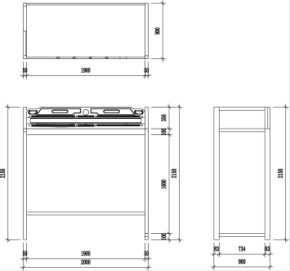 2单人组合桌2872组1.规格：1900*850*1680mm；2.台面板采用E0级25mm厚多层板，其余板材采用E0级≥16mm厚多层板，面贴三聚氰胺纸。PVC同色封边，配优质五金；3.面板和正视板件的翘曲度≤3mm，平整度≤2mm；电脑桌面应按规范设有电脑通线孔。柜门的分缝≤2mm；4.衣柜设置拉手，带锁扣；5.衣柜内设挂衣杆；6.抽屉设置拉手，带锁扣；7.抽屉配三节导轨；8.防潮底座采用扁圆形铝管≥20*40*1.8mm,内带加强筋；9.桌体下方能看到墙体的部分，装有塑料踢脚线；10.家具颜色：由采购人指定；11.参考图片：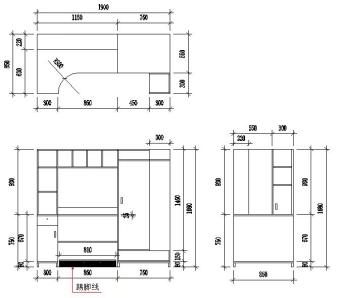 3中走梯1436个1.规格：550*900*1400mm；2.走梯为四步设计，采用≥20*20*1.2mm优质矩形管，踏步板采用E0级25mm厚多层板，其余板材采用E0级16mm厚多层板；每个走梯带储物柜；3.家具颜色：由采购人指定；4.铁件部分焊接用二氧化碳气体保护焊、钢管表面经过除油、除锈、酸洗、磷化、静电喷塑；5.参考图片：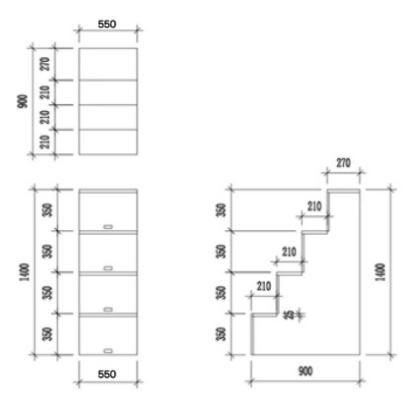 4储物柜2741个1.规格900*340*1800mm；2.材质：板材采用E0级≥16mm厚多层板，面贴三聚氰胺纸。PVC同色封边，配优质五金，上下内设隔板；3.铰链：带缓冲阻尼铰链；4.柜门带拉手；5.家具颜色：由采购人指定；6.参考图片：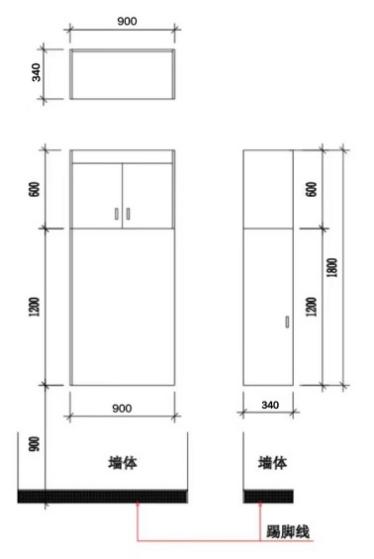 5缺角柜131个1.规格：900*340*1800mm；2.材质：板材采用E0级≥16mm厚多层板，面贴三聚氰胺纸。PVC同色封边，配优质五金，上下内设隔板；3.铰链：带缓冲阻尼铰链；4.柜门带拉手；5.其中左侧缺角柜：85个，右侧缺角柜：46个；6.家具颜色：由采购人指定；7.参考图片：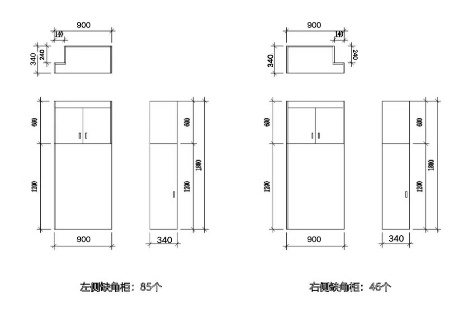 6书椅2872个1.规格：≥440*490mm*830mm（深*宽*高）；2.座靠采用PP一体注塑成形，靠背尺寸≥宽455mm×高410mm；3.钢架：采用≥φ12mm实心圆钢；4.脚套：采用PP塑料一体注塑而成，采用无钉防脱落固定装置，耐磨；5.参考图片：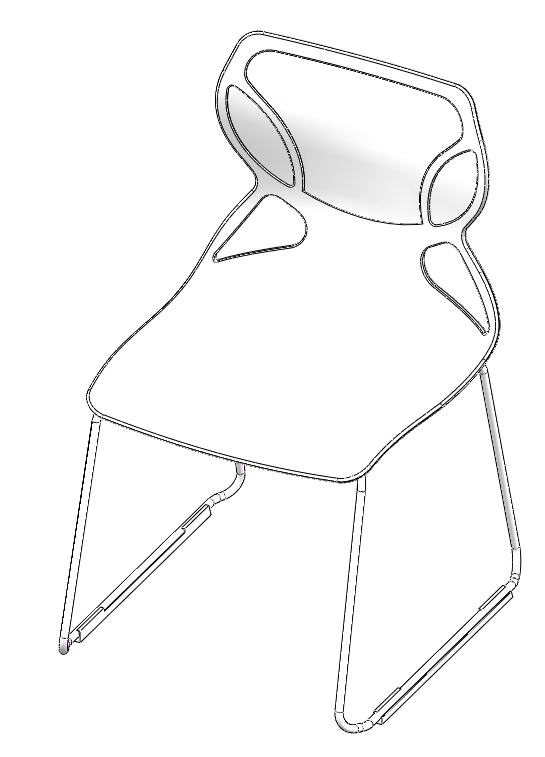 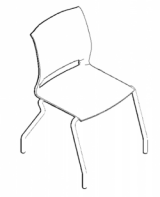 无障碍寝室4间（B11#4间，B12#4间）无障碍寝室4间（B11#4间，B12#4间）无障碍寝室4间（B11#4间，B12#4间）无障碍寝室4间（B11#4间，B12#4间）无障碍寝室4间（B11#4间，B12#4间）7无障碍单人床8张1.规格：1100*2200*480mm；2.床立柱采用截面规格为≥52*83mm，壁厚≥1.2mm的高频焊接L型管材，管材采用优质冷轧带钢制成。立柱端口采用优质PP塑料静音上下内塞；3.床长横梁采用截面规格为≥34mm*93mm，壁厚≥1.2mm的高频焊接，管材采用优质冷轧带钢制成，中间一根凸起的加强筋，四边倒圆角；4.公寓床采用卡扣式连接件，连接处无焊接痕迹，且方便拆装。安装时卡扣式连接件与立柱齐平；5.床头尾护栏采用≥30*50*1.2mm矩管；6.床侧板采用中空吹塑；7.公寓床下架带两个木质鞋柜，采用E0级16mm厚多层板。鞋架采用≥20*20*1.2mm方管，其余采用≥19*1.0mm圆管。配置塑料脚垫；8.床铺板：采用16mm厚杉木板，床板下三根铁档约≥20*30*1.2mm，四根木档≥30*40mm，经干燥处理；9.铁件部分焊接用二氧化碳气体保护焊、钢管表面经过除油、除锈、酸洗、磷化、静电喷塑；10.参考图片：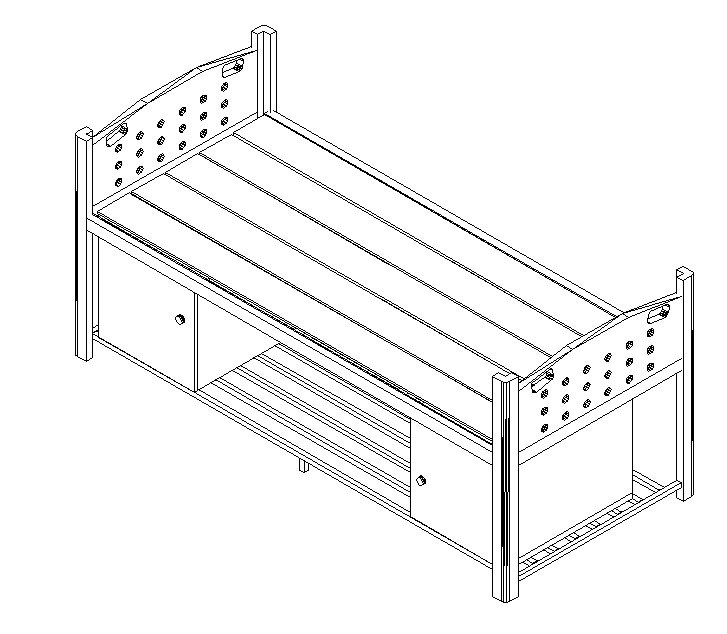 8书桌8张1.规格：1000*600*1600mm；2.材质：桌面采用E0级25mm厚多层板制作，其余板材采用E0级16mm厚多层板，所有截面都采用自动封边机选用优质PVC封边，配优质五金件。桌体下方能看到墙体的部分，装有塑料踢脚线；3.参考图片：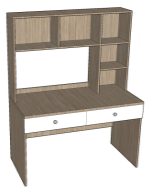 9书椅8张1.规格：≥440*490mm*830mm（深*宽*高）；2.座靠采用PP一体注塑成形，靠背尺寸≥宽455mm×高410mm；3.钢架：采用≥φ12mm实心圆钢；4.脚套：采用PP塑料一体注塑而成，采用无钉防脱落固定装置，耐磨；5.参考图片：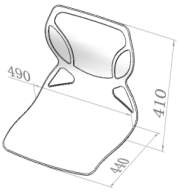 10衣柜8个1.规格：800*600*1800mm；2.材质：基材均采用E0级16mm厚多层板，所有截面都采用自动封边机选用优质PVC封边，配优质五金件，拉手采用ABS,内设挂衣杆；内部设计合理，适合特殊人群使用。3.参考图片：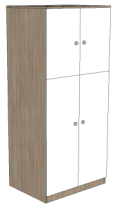 值班室2间（B11#1间，B12#1间）值班室2间（B11#1间，B12#1间）值班室2间（B11#1间，B12#1间）值班室2间（B11#1间，B12#1间）值班室2间（B11#1间，B12#1间）11公寓床（含棕垫）4张1.规格：1200*2000*450mm(含棕垫）；2.材质：侧板采用E0级25mm厚多层板，其余采用E0级16mm厚多层板制作，板材采用所有板材截面都采用自动封边机选用优质PVC封边。配优质五金件；3.棕垫采用环保低燃麻面料外包，内置天然山棕垫；4.参考图片：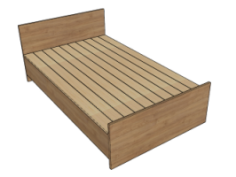 12值班桌4张1.规格：1200*600*750mm；2.材质：桌面采用E0级25mm厚多层板，其余采用E0级16mm厚多层板制作，所有截面都采用自动封边机选用优质PVC封边，配优质五金件；3.参考图片：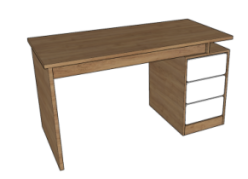 13值班椅4张1.面料：采用优质网布；2.框架：优质黑色尼龙加纤背架；3.海绵：采用优质高弹海绵，环保型；4.气压棒：优质三级汽杆，试验符合国家标准；5.参考图片：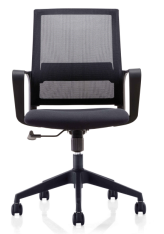 14衣柜4个1.规格：800*600*1800mm；2.材质：基材均采用E0级16mm厚多层板，所有截面都采用自动封边机选用优质PVC封边，配优质五金件，拉手采用ABS,带挂衣杆；3.参考图片：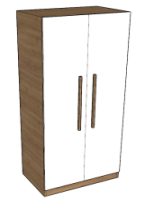 B12#（大厅、2-5层、6层）B12#（大厅、2-5层、6层）B12#（大厅、2-5层、6层）B12#（大厅、2-5层、6层）B12#（大厅、2-5层、6层）15洽谈桌21张1.规格2000*1000*750mm；2.材质：桌面采用E0级25mm厚多层板制作，钢架脚，配优质五金件；3.参考图片：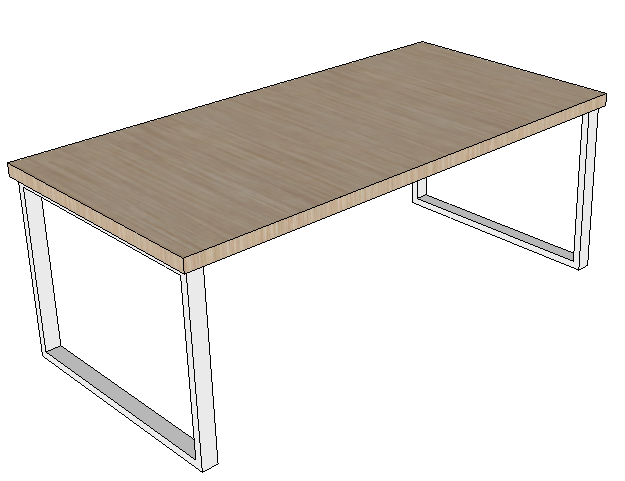 16洽谈椅126张1.规格：515*550*790mm；2.材质：PP椅面，座板E0级多层板基材，防火板饰面，≥Φ12mm实芯圆钢支架喷塑；3.参考图片：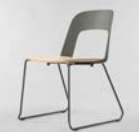 17书柜6个1.规格：1800*400*2000mm；2.材质：基材均采用E0级16mm厚多层板，所有截面都采用自动封边机选用优质PVC封边，配优质五金件；3.参考图片：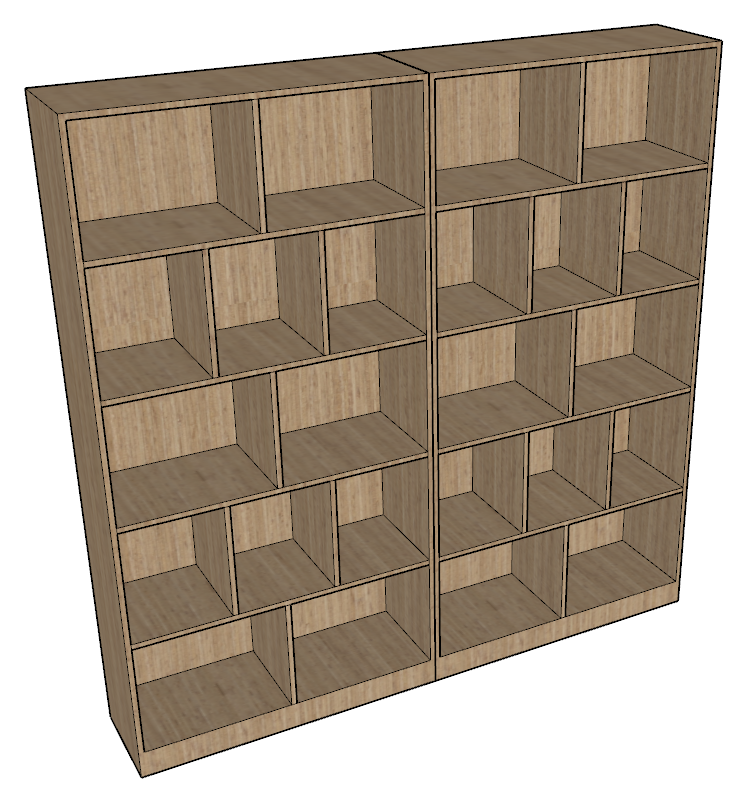 B11#（大厅、一层东侧、2-5层中间、2-5层东侧、6层中间、6层东侧）B11#（大厅、一层东侧、2-5层中间、2-5层东侧、6层中间、6层东侧）B11#（大厅、一层东侧、2-5层中间、2-5层东侧、6层中间、6层东侧）B11#（大厅、一层东侧、2-5层中间、2-5层东侧、6层中间、6层东侧）B11#（大厅、一层东侧、2-5层中间、2-5层东侧、6层中间、6层东侧）18洽谈桌45张1.规格：2000*1000*750mm；2.材质：桌面采用E0级25mm厚多层板制作，钢架脚，配优质五金件；3.参考图片：19洽谈椅270张1.规格：515*550*790mm；2.材质：PP椅面，座板E0级多层板基材，防火板饰面，≥Φ12mm实芯圆钢支架喷塑；3.参考图片：20书柜12个1.规格：1800*400*2000mm；2.材质：基材均采用E0级16mm厚多层板，所有截面都采用自动封边机选用优质PVC封边，配优质五金件；3.参考图片：条款号内容说明与要求（一）适用范围本招标文件适用于浙江农林大学寝室家具的招标、评标、定标、验收、合同履约、付款等（法律、法规另有规定的，从其规定）。（二）招标方式本次招标采用公开招标（线上电子招投标）方式进行。（三）投标委托1.▲投标人授权代表必须为投标人本单位在职职工，并提供2022年12月（含）以后任意一月社保缴纳证明（授权代表为法定代表人可不提供）。2.如投标人代表不是法定代表人，须提供法定代表人授权委托书（格式详见招标文件第六章）。（四）投标费用1.不论投标结果如何，投标人均应自行承担所有与投标有关的全部费用；2.中标人在中标通知书发出之日起七个工作日内，向采购代理机构交纳代理服务费；3.中标人逾期支付代理服务费，须承担代理服务费每日百分之三的违约金，逾期十日未支付的，采购代理机构有权向杭州仲裁委员会对中标人提起仲裁，仲裁费用（包括仲裁受理费和仲裁处理费）均由中标人承担。4.收费标准：代理服务费不足3000元的按3000元计。（五）投标保证金（元）无。（六）联合体投标本项目接受联合体投标。两个以上的自然人、法人或者其他组织可以组成一个联合体，以一个供应商的身份共同参加政府采购。以联合体形式进行政府采购的，参加联合体的供应商均应当具备《中华人民共和国政府采购法》第二十二条规定的条件，并应当向采购人提交联合协议，载明联合体各方承担的工作和义务。联合体各方应当共同与采购人签订采购合同，就采购合同约定的事项对采购人承担连带责任。（七）转包与分包1.本项目不允许转包；2.投标人根据招标文件的规定和采购项目的实际情况，拟在中标后将中标项目的非主体、非关键性工作分包的，应当在投标文件中载明分包承担主体，分包承担主体应当具备相应资质条件且不得再次分包。3.可以分包履行的（非主体、非关键性的工作）具体内容、金额或者比例：家具的运输及安装。（八）信用记录根据财库[2016]125号《关于在政府采购活动中查询及使用信用记录有关问题的通知》要求，采购代理机构会对投标人信用记录进行查询并甄别。信用信息查询的截止时点：投标截止时间；（1）查询渠道：“信用中国”（www.creditchina.gov.cn）、“中国政府采购网”（www.ccgp.gov.cn）；（2）信用信息查询记录和证据留存具体方式：采购代理机构经办人和监督人员将查询网页打印、签名与其他采购文件一并保存；（3）信用信息的使用规则：投标人被列入失信被执行人、重大税收违法案件当事人名单、政府采购严重违法失信行为记录名单的，拒绝其参与政府采购活动。（九）资格审查要求的资格证明材料资格审查要求的资格证明材料（均需加盖公章）（1）有效的法人或者其他组织的营业执照等证明文件，自然人的身份证明（2）符合参加政府采购活动应当具备的一般条件的承诺函（3）落实政府采购政策需满足的资格要求：无（4）本项目的特定资格要求证明材料：无（十）投标文件份数1.电子加密投标文件：政府采购云平台在线上传一份；2.备份投标文件：密封包装后EMS或顺丰邮寄形式递交一份（邮寄地址：杭州市西湖区玉古路173号中田大厦21楼H室，浙江求是招标代理有限公司（俞炳）收，电话：0571-87670302，寄出后将（快递单号、项目名称、公司名称、联系方式等相关信息）发至：zb02@qszb.net，以便查收）。3.特别说明：双休日和法定节假日不收件，投标人自行承担邮寄风险。（十一）投标报价1.报价应按招标文件要求的格式编制、填写报价内容（可自行增行），未按招标文件要求编制、填写的投标文件可能被拒绝；2.以人民币报价；3.投标报价是履行合同的最终价格，有关本项目实施所涉及的一切费用均计入报价；4.投标文件只允许有一个报价，有选择的报价将不予接受。▲5.采购人将以合同形式有偿取得货物或服务，不接受投标人给予的赠品、回扣或者与采购无关的其他商品、服务，不得出现“0元”“免费赠送”等形式的无偿报价，否则视为投标文件含有采购人不能接受的附加条件的，投标无效。（十二）投标有效期▲从提交投标文件的截止之日起90天，在原投标有效期满之前，如果出现特殊情况，采购人或采购代理机构以书面形式通知投标人延长投标有效期。（十三）评标方法及评标标准详见“第四章  评标方法及评标标准”。（十四）评标结果公示评标结果公示媒体：浙江政府采购网（http://zfcg.czt.zj.gov.cn）。（十五）签订合同中标通知书发出之日起30日内。中标金额（万元）收费标准（费率，%）100以下1.05100-500部分0.77500-1000部分0.561000-5000部分0.35评审因素分值评分细则价格分（30）价格分（30）价格分（30）投标报价30价格分采用低价优先法计算，即满足招标文件要求且投标价格最低的投标报价为评标基准价，其他投标人的价格分按照下列公式计算：价格分=（评标基准价/投标报价）×30%×100商务分（8）商务分（8）商务分（8）投标人信誉31.投标人具有有效的CQC中国环保产品认证证书，得1分；2.投标人同时具有有效的森林认证及中国绿色产品认证证书的，得1分（缺一不得分）；3.投标人同时具有有效的质量管理体系认证证书、环境管理体系认证证书、职业健康安全管理体系认证证书的，得1分（缺一不得分）。注：提供证书扫描件、国家认证认可监督管理委员会官网（http://www.cnca.gov.cn/）查询截图，不提供不得分。质保期1质保期满足招标文件要求基础上,每延长一年加0.5分,最多加1分（延长时间不足一年的不计入加分）。质保期不满足招标文件要求的投标无效。业绩3投标人自2021年1月1日以来（以合同签订时间为准）同类项目业绩，每提供1份得1分，最高得3分。政策功能1投标产品属于品目清单范围且提供国家确定的认证机构出具的有效的环境标志产品认证证书（扫描件加盖公章）的得1分。技术分（62）技术分（62）技术分（62）技术响应程度6不符合（负偏离）技术要求中标注“▲”条款（不可偏离）的投标无效；满足招标文件明确的全部技术条款要求的该项得满分；技术条款低于技术要求（负偏离）的每项扣2分；负偏离3项及以上的视为采购人不能接受的附加条件。技术方案4投标人提供的图纸深化设计情况。技术方案4投标人技术解决方案情况。主材整体情况4本项目产品所用主材整体情况。项目实施计划4项目实施计划，工期安排、人员排班情况。项目实施计划4根据本项目涉及的交叉施工等特殊情况，投标人提供的针对性解决方案情况。安装调试验收4安装、调试、验收方法或方案的详细完整度、合理可行性。拟投入设备4投标人投入主要生产设备、质量检测的设备。投标产品整体检测报告41.提供2022年1月1日至今，具有CMA或CNAS资质的第三方检测机构出具的“公寓床”型式检验报告扫描件，检测依据：QB/T 2741-2013《学生公寓多功能家具》型式检验全项，其中甲醛释放量符合国家标准、阻燃性能达到阻燃1级；全部符合的得1分，不符合的不得分。2.提供2022年1月1日至今，具有CMA或CNAS资质的第三方检测机构出具的“衣柜（文件柜、储物柜、橱柜）”型式检验报告扫描件，检测依据：QB/T  2741-2013《学生公寓多功能家具》型式检验全项,其中甲醛释放量符合国家标准、阻燃性能达到阻燃1级；全部符合的得1分，不符合的不得分。3.提供2022年1月1日至今，具有CMA或CNAS资质的第三方检测机构出具的“单人组合桌（书桌、条桌）”型式检验报告扫描件，检测依据QB/T 2741-2013《学生公寓多功能家具》型式检验全项,其中甲醛释放量符合国家标准、阻燃性能达到阻燃1级；全部符合的得1分，不符合的不得分。4.提供2022年1月1日至今，具有CMA或CNAS资质的第三方检测机构出具的“书椅（公寓椅、培训椅、洽谈椅）”型式检验报告扫描件，检测依据：GB/T 32487-2016《塑料家具通用技术条件》型式检验全项,其中多溴联苯、多溴二苯醚≤1000mg/kg；全部符合的得1分，不符合的不得分。注：以上检测依据标准必须在同一份检测报告中体现,所有检测报告必须扫描清晰且完整，含封底、封面及防伪二维码，复印或提供局部内容的检测报告无效。主材原材料检测报告31.提供2022年1月1日至今，具有CMA或CNAS资质的第三方检测机构出具的“多层板（三聚氰胺多层板、多层胶合板）”抽样检测报告，检测依据：GB 18580-2017、GB/T 39600-2021、GB/T 35601-2017、GB/T 18101-2013，其中甲醛释放量≤0.05mg/m³(E0级)、TOVC≤100μg/m³、燃烧性能达到难燃B1-B级,检测结果符合标准的得0.5分，检测结果不合格、检测依据不符合的不得分。2.提供2022年1月1日至今，具有CMA或CNAS资质的第三方检测机构出具的“钢管（椭圆管、圆管、方管）”抽样检测报告，检测依据：QB/T 3827-1999，其中乙酸盐雾试验200h后检测结果符合GB 24820-2009标准要求，检测结果符合标准的得0.5分，检测结果不合格、检测依据不符合的不得分。3.提供2022年1月1日至今，具有CMA或CNAS资质的第三方检测机构出具的“公寓床铝塑部件（中空吹塑床头板、铝塑护栏）”抽样检测报告，检测依据：GB 8624-2012、GB/T 32487-2016，其中燃烧性能等级达到B1级、耐老化500h后冲击强度保持率≥60%，检测结果符合标准的得0.5分，检测结果不合格、检测依据不符合的不得分。4.提供2022年1月1日至今，具有CMA或CNAS资质的第三方检测机构出具的“公寓床部件（L形立柱、L形床厅）”抽样检测报告，检测依据：GB/T 13668-2015、QB/T 3826-1999、GB/T 3280-2015，其中钢板厚度≥1.2、耐腐蚀 100h后符合QB/T 3832-1999标准要求、抗拉强度、断后伸长率符合GB/T 3280-2015标准要求，检测结果符合标准的得0.5分，检测结果不合格、检测依据不符合的不得分。5.提供2022年1月1日至今，具有CMA或CNAS资质的第三方检测机构出具的“三节导轨”抽样检测报告，检测依据：QB/T 3826-1999、QB/T 2454-2013，其中耐腐蚀、过载与功能符合标准要求，检测结果符合标准的得0.5分，检测结果不合格、检测依据不符合的不得分。6.提供2022年1月1日至今，具有CMA或CNAS资质的第三方检测机构出具的“铰链”抽样检测报告，检测依据：QB/T 3826-1999、QB/T 2189-2013，其中耐腐蚀、过载与功能符合标准要求，检测结果符合标准的得0.5分，检测结果不合格、检测依据不符合的不得分。注：以上检测依据标准必须在同一份检测报告中体现,所有检测报告必须扫描清晰且完整，含封底、封面及防伪二维码，复印或提供局部内容的检测报告无效。样品分2样品制作工艺：1.榫及零件结合应牢固；薄木和其他材料贴面的拼贴应严密、平整，不允许有脱胶、明显透胶、鼓泡、凹陷、压痕以及表面划伤、麻点、裂痕、崩角和刃口（1分）；2.贴面的纹理、图案、颜色应对称相似；各种配件结合处应无崩茬或松动；不得有少件、漏钉、透钉，安装、扎实程度等（1分）。样品分3涂饰要求：1.正视面（包括面板）涂层应平整光滑、清晰，涂膜实干后应无明显木孔沉陷；其他部位表面涂层手感应光滑，无明显粒子、涨边和不平整，涂膜实干后允许有木孔沉陷（1分）；2.涂层不得有皱皮、发粘和漏漆现象。应无明显加工痕迹、划痕、白点、鼓泡、油臼、流挂、缩孔、刷毛、积粉和杂渣；表面平整度、光泽度、防虫、防腐处理（1分）；3.无刺激性异味（1分）。样品分4三、样品材质（除五金配件外）：1.木质或钢铁质材料（木质干燥、坚实，无腐烂、缺损、裂缝；钢材应无锈斑、裂缝、叠缝，外露端口表面应封闭，焊接处应无脱焊、虚焊、焊穿、错位，无夹渣、气孔、焊瘤、焊丝头。）（1分）；2.管材（1分）；3.板材（1分）；4.材料的厚度（1分）。样品分4四、外观式样及其它性能情况：1.样品的外观、尺寸规格、款式、整体效果（2分）；2.样品其它性能情况：样品在实用性、创新性、舒适性、匹配性、先进性、成熟性、安全性、可维护性及结构是否合理等方面的情况（2分）。样品分2五金件：五金配件（拉手、铝合金连接头、铰链、抽屉滑轨、塑料件、螺丝紧固件等应材质优良，无臼点、无锈迹、发亮、硬度达标及使用时开关柔顺无杂音，无阻害；是否按采购文件中的要求提供的）（2分）。售后服务3售后服务方案、售后服务承诺的可行性及服务承诺落实的保障措施。售后服务3质保期内外的后续技术支持和维护能力情况，配件、附件、备品备件的准备和保障措施，配件价格情况。序号设备名称型号和规格数量品牌及厂家产地人民币单价人民币小计1234合计：人民币           元整（￥          ）合计：人民币           元整（￥          ）合计：人民币           元整（￥          ）合计：人民币           元整（￥          ）合计：人民币           元整（￥          ）合计：人民币           元整（￥          ）合计：人民币           元整（￥          ）合计：人民币           元整（￥          ）联系人：职务：手机：电子邮箱：地址：开户银行：银行账号：法定代表人身份证明：授权代表身份证明：序号采购人项目名称数量合同金额（万元）附件页码合同签订时间采购人联系人联系方式序号招标文件要求响应规格是否偏离（提供说明）采购资金的支付方式、时间、条件采购资金的支付方式、时间、条件采购资金的支付方式、时间、条件采购资金的支付方式、时间、条件12……服务要求服务要求服务要求服务要求12……技术要求技术要求技术要求技术要求12……序号名称品牌规格型号或具体服务产地数量配置（可另附页）序号名称品牌规格型号或具体服务产地数量单价（元）金额（元）说明：▲采购人将以合同形式有偿取得货物或服务，不接受投标人给予的赠品、回扣或者与采购无关的其他商品、服务。投标总价（人民币元）小写：_________________________大写：_________________________说明：▲采购人将以合同形式有偿取得货物或服务，不接受投标人给予的赠品、回扣或者与采购无关的其他商品、服务。投标总价（人民币元）小写：_________________________大写：_________________________说明：▲采购人将以合同形式有偿取得货物或服务，不接受投标人给予的赠品、回扣或者与采购无关的其他商品、服务。投标总价（人民币元）小写：_________________________大写：_________________________说明：▲采购人将以合同形式有偿取得货物或服务，不接受投标人给予的赠品、回扣或者与采购无关的其他商品、服务。投标总价（人民币元）小写：_________________________大写：_________________________说明：▲采购人将以合同形式有偿取得货物或服务，不接受投标人给予的赠品、回扣或者与采购无关的其他商品、服务。投标总价（人民币元）小写：_________________________大写：_________________________说明：▲采购人将以合同形式有偿取得货物或服务，不接受投标人给予的赠品、回扣或者与采购无关的其他商品、服务。投标总价（人民币元）小写：_________________________大写：_________________________说明：▲采购人将以合同形式有偿取得货物或服务，不接受投标人给予的赠品、回扣或者与采购无关的其他商品、服务。投标总价（人民币元）小写：_________________________大写：_________________________说明：▲采购人将以合同形式有偿取得货物或服务，不接受投标人给予的赠品、回扣或者与采购无关的其他商品、服务。投标总价（人民币元）小写：_________________________大写：_________________________说明：▲采购人将以合同形式有偿取得货物或服务，不接受投标人给予的赠品、回扣或者与采购无关的其他商品、服务。投标总价（人民币元）小写：_________________________大写：_________________________